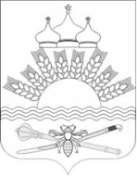 	РОССИЙСКАЯ  ФЕДЕРАЦИЯРОСТОВСКАЯ  ОБЛАСТЬТАРАСОВСКИЙ   РАЙОНМУНИЦИПАЛЬНОЕ  ОБРАЗОВАНИЕ«ДЯЧКИНСКОЕ СЕЛЬСКОЕ ПОСЕЛЕНИЕ»АДМИНИСТРАЦИЯ  ДЯЧКИНСКОГО СЕЛЬСКОГО ПОСЕЛЕНИЯПОСТАНОВЛЕНИЕ 24.03.2023 года                                  № 34                               сл. ДячкиноО создании межведомственной группыпо недопущению выжигания сухой травянистой                           растительности, пожнивных остатков и лесных насаждений                              на территории Дячкинского сельского поселения.       В целях организации и осуществления контроля за соблюдением требований Правил противопожарного режима в Российской Федерации, утвержденных Постановлением Правительства РФ от 16.09.2020 № 1479 «О противопожарном режиме», в соответствии с требованиями постановления Правительства РФ от 18.08.2016г. №807 «О внесении изменений в некоторые акты Правительства РФ по вопросу обеспечения пожарной безопасности территорий»,   активизации работы по предотвращению выжигания сухой и травянистой растительности на территории Дячкинского сельского поселения, в соответствии с постановлением Правительства Ростовской области от 30.08.2012 № 810 «О мерах по противодействию выжигания сухой растительности на территории Ростовской области», руководствуясь Федеральным законом от 06.10.2003 № 131-ФЗ «Об общих принципах организации местного самоуправления в Российской Федерации»  Администрация Дячкинского сельского поселенияПОСТАНОВЛЯЕТ:1.Утвердить состав межведомственной группы по контролю за недопущением выжиганием сухой травянистой растительности, пожнивных остатков и лесных насаждений   на территории Дячкинского сельского поселения. (Приложение 1)2.Утвердить порядок работы межведомственной группы Дячкинского сельского поселения осуществляющей контроль за недопущением выжигания сухой травянистой растительности, пожнивных остатков и лесных насаждений. (Приложение 2).           3.Считать утратившим силу постановление администрации Дячкинского сельского поселения от 15.03.2022г. № 33 «О создании межведомственной группы по недопущению выжигания сухой травянистой растительности, пожнивных остатков и лесных насаждений на территории Дячкинского сельского поселения.          4. Настоящее постановление вступает в силу с момента официального опубликования.          5. Контроль за исполнением настоящего постановления оставляю за собой.Глава Администрации                                                                                      Дячкинского сельского поселения                                       Ю.С. ФилипповаПриложение 1к постановлению администрации Дячкинского сельского поселенияот 24 марта 2023г. № 34СОСТАВмежведомственной группы Дячкинского сельского поселения, осуществляющей контроль за недопущением выжигания сухой травянистой растительности, пожнивных остатков и лесных насаждений                                                                                                                                                                Приложение 2к постановлению администрации Дячкинского сельского поселенияот 24 марта 2023г. № 34ПОРЯДОКработы межведомственной группы Дячкинского сельского поселения, осуществляющей контроль за недопущением выжигания сухой травянистой растительности, пожнивных остатков и лесных насаждений                              1. Основные положения1.1. Настоящий порядок определяет задачи и функции межведомственной группы Дячкинского сельского поселения, осуществляющей контроль за недопущением выжигания сухой травянистой растительности, пожнивных остатков и лесных насаждений (далее – межведомственная группа).1.2. Порядок работы межведомственной группы разработан в целях организации и осуществления контроля за соблюдением требований Правил противопожарного режима в Российской Федерации, утвержденных Постановлением Правительства Российской Федерации от 16.09.2020 № 1479  «О противопожарном режиме», Правил пожарной безопасности в лесах, утвержденных постановлением Правительства Российской Федерации от 30 июня . № 417 «Об утверждении Правил пожарной безопасности в лесах», постановления Правительства РФ от 18.08.2016г. №807 «О внесении изменений в некоторые акты Правительства РФ по вопросу обеспечения пожарной безопасности территорий», в соответствии с постановлением Правительства Ростовской области от 30.08.2012 № 810 «О мерах по противодействию выжигания сухой растительности на территории Ростовской области».1.3. В состав межведомственной группы входят представители из числа органов местного самоуправления, Министерства природных ресурсов и экологии Ростовской области,   пожарные старшины  Дячкинского сельского поселения для оперативного выявления фактов сжигания сухой растительности и составления протоколов об административных правонарушениях за нарушение порядка выжигания сухой растительности в соответствии с законодательством Российской Федерации и Ростовской области (Областным законом Ростовской области от 25.10.2002 № 273-3С «Об административных правонарушениях»).2. Основные задачи межведомственной группы2.1. Обеспечение комплексного подхода и улучшение взаимодействия при проведении мероприятий, направленных на недопущение загораний.2.2. Организация эффективного применения предусмотренных законодательством Российской Федерации мер по устранению причин и условий, способствующих совершению административных правонарушений, связанных с загораниями.3. Функции межведомственной группы	3.1. Межведомственная группа выполняет следующие функции:3.1.1.  патрулирует территории Дячкинского сельского поселения, подверженных опасности выжигания сухой растительности;3.1.2. осуществляет ежесуточный оперативный контроль территории Дячкинского сельского поселения за состоянием обстановки с выжиганием сухой травянистой растительности. 3.1.3. проводит патрулирование территорий населенных пунктов для оперативного выявления фактов сжигания сухой растительности и принятия неотложных мер по тушению возгораний. Интенсивность и объем проводимых выездов межведомственной группы определяется исходя из складывающейся оперативной обстановки с загораниями и палами травы на обслуживаемой территории, а также природно-климатических и погодных условий;3.1.4. вносит в комиссию по предупреждению и ликвидации чрезвычайных ситуаций и обеспечению пожарной безопасности Дячкинского сельского поселения предложения об усилении мер пожарной безопасности;3.1.5. направляет материалы на рассмотрение в районную административную комиссию поселка Тарасовский;3.1.6. принимает меры по выявлению и пресечению нарушений требований пожарной безопасности в рамках компетенции и в соответствии с требованиями административного законодательства Российской Федерации и Ростовской области;3.1.7. реализует комплекс профилактических мероприятий;3.1.8. контролирует выполнение работ по опашке (обновлению опашки);3.1.9. сообщает в пожарную охрану о фактах природных пожаров и выжигании травянистой растительности в целях организации их тушения;3.1.10. при выявлении случаев загорания, до прибытия подразделений пожарной охраны, принимает меры по нераспространению загораний на близлежащие территории.3.2. Выезды межведомственной группы осуществляются на имеющемся в наличии служебном автотранспорте членов межведомственной группы. Автотранспорт обеспечивается необходимым оборудованием для организации первичной работы по недопущению распространения загораний на близлежащие территории до прибытия подразделений пожарной охраны (лопаты, ранцевые огнетушители, мотопомпа (по возможности)). №п/пФамилия,имя, отчествоДолжность1Филиппова Юлия СергеевнаГлава Администрации Дячкинского сельского поселения2Бокарева Татьяна Павловнаведущий специалист по земельным и имущественным отношениям Администрации Дячкинского сельского поселения3Тишакова Ольга Вячеславовнаведущий специалист по ГО и ЧС Администрации Дячкинского сельского поселения4Шрамко Мария Юрьевнапожарный старшина  х. Каюковка (по согласованию)5Шунькин Геннадий Анатольевичпожарный старшина      х. Каюковка (по согласованию)6Виноградова Галина Олеговнапожарный старшина  п. Малое Полесье (по согласованию)7Никишина Галина Федоровнапожарный старшина    х. Беляевка  (по согласованию)8Мокрушенко Валентина Витальевнапожарный старшина  х. Мокроталовка (по согласованию)9Воликов Сергей Ивановичпожарный старшина  сл. Дячкино (по согласованию)10Попов Александр ИвановичПожарный старшина х. Васильевка ( по согласованию)11Колобова Светлана АнатольевнаГосударственный лесной инспектор Верхнедонского межрайонного отдела  (по согласованию)